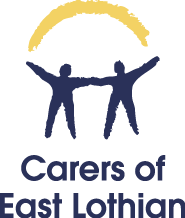 Application for Employment with Carers of East Lothian (CoEL)Post Applied forPERSONAL DETAILS (Please use block capitals)RELEVANT EDUCATION / QUALIFICATIONS (starting with most recent)OTHER TRAINING / MEMBERSHIPS (Please list other relevant training / courses / memberships including dates taken / joined etc.)CURRENT (OR MOST RECENT) EMPLOYMENTPREVIOUS Employment / VolunteerING / Caring HistorySUPPORTING STATEMENTSRefereesPlease provide the names of two referees in connection with your application.DECLARATIONI confirm that to the best of my knowledge the information contained in this application is correct and I understand that withholding, falsification or omission of relevant information may result in employment being terminated.I understand that the information on this application will be stored by CoEL in accordance with the principles laid down by GDPR and CoEL’s Confidentiality and Records policy.Please return the completed form as follows, by post to: 	CEO, Carers of East Lothian, East Lothian Community Hospital, Alderston Road, Haddington, EH41 3PF, marked “Private and Confidential”by email to:	centre@coel.org.ukCarers of East Lothian is a company limited by guarantee, registered in Scotland No. 366908, and with charitable status, Scottish Charity Number SC027000TitlePhone No.Full NameMobile No.Address line 1E-mailAddress line 2TownDo you drive & have access to a car (some posts only)?Yes                         NoPost CodeDo you drive & have access to a car (some posts only)?Yes                         NoWhere did you hear of this post?Do you have right to work in the UK?Yes                         NoSchool / College / UniSubjects studied and gradesEmployer’s name and addressPostSalary (fte if part time)Date startedNotice periodDate ended(if applicable)Reason for leavingSummary of role and key achievementsFromToRole / summary of key achievements / reason for leavingPlease summarise the experience, skills & knowledge that you have which you feel makes you a strong candidate for this post.  Please give examples which demonstrate how you meet the person specification for the post.Why do you want this post?Full NameAddressTelephone no. & e-mail addressHow do you know this person?May we contact them now?Signed Date